Игра-тренинг для педагогов ДО МОУ Петровской СОШ«Формирование у дошкольников культуры безопасности»Цель:- повышение профессиональной компетентности педагогов в организации работы по формированию у дошкольников культуры безопасностиАктуальностьВедущий. Проблема защиты от опасностей возникла одновременно с появлением человека на земле. Многие правила безопасности формулировались, когда люди пытались защититься от диких зверей и природных явлений.Со временем изменились условия жизни человека, изменились и правила безопасности жизнедеятельности. Теперь они связаны с интенсивным движением транспорта на городских улицах, большим скоплением людей, развитой сетью коммуникаций.Безопасность жизнедеятельности человека представляет серьезную проблему современности. Формула безопасности гласит: предвидеть опасность, при возможности избегать, при необходимости действовать.У дошкольников часто наблюдается слабое развитие умений и навыков анализа обстановки, прогнозирования последствий своих действий. Таким образом, возникает необходимость уберечь детей от опасностей, не подавив их естественную любознательность, открытость и доверие к миру, не напугать их и подготовить к полноценной жизни. В связи с этим необходим поиск педагогических условий обеспечения социальной безопасности ребёнка.Ход игры-тренингаВедущий. Основы будущей личности закладываются в дошкольном возрасте. Все, что ребенок осваивает до шести лет, впитывается в его сознание навсегда, этим он будет пользоваться всю свою сознательную жизнь. Определяющим фактором успеха процесса воспитания является личность педагога и его профессионализм. Для повышения компетентности педагогов в организации различных видов деятельности детей по формированию у них культуры безопасности, для обеспечения информационной основы педагогической деятельности послужит игра- тренинг.задание-Назвать парциальные программы по формированию у дошкольников основ безопасности жизнедеятельности.«Основы	безопасности	детей	дошкольного	возраста».	Н.Н. Авдеева, О.Л. Князева, Л.Б. Стеркина;«Формирование культуры безопасности у детей от 3 до 8 лет». Л.Л.Тимофеева;«Детская безопасность». И.А.Лыкова;"Светофор".	Обучение	детей	дошкольного	возраста	ПДД. Т.И.ДаниловаИнформация:Первая программа, нацеливающая педагогов на решение важнейшей социально- педагогической задачи – воспитание у ребенка навыков адекватного поведения в различных неожиданных ситуациях, появилась в 1997 году. Это программа и учебно- методическое пособие «Основы безопасности детей дошкольного возраста» Н.Н. Авдеевой, О.Л. Князевой, Л.Б. Стеркиной.Программа содержит шесть разделов (блоков):Ребенок и другие люди.Ребенок и природа.Ребенок дома.Ребенок на улицах города.Здоровье ребенка.Эмоциональное благополучие ребенка.В основу выделения блоков авторами положено группирование опасных ситуаций по возможности их возникновения, связанной с местом пребывания ребенка (2,3,4); впервые выделен блок социальных опасностей (1); а также знания о здоровом образе жизни (4) и психическом здоровье (5).-Назвать разделы программы «Формирование культуры безопасности у детей от 3 до 8 лет» Л.Л.Тимофеевой.Природа и безопасностьБезопасность на улицеБезопасность в общенииБезопасность в помещениизаданиеВ центре магнитной доски – изображение ребенка, у педагогов на столах – 1)карточки с компонентами культуры безопасности (Мошкин Владимир Николаевич, доктор педагогических наук, профессор кафедры физической культуры Алтайской академии экономики и права):воспитание мотивации к безопасности;формирование системы знаний об источниках опасности и средствах их предупреждения и преодоления;формирование компетенций безопасного поведения;физическая готовность к преодолению опасных ситуаций;готовность к эстетическому восприятию и оценке действительности;психологическая подготовка к безопасному поведению;качества ребенка, способствующие предупреждению и преодолению опасных ситуаций;карточки с названием разделов	работы по формированию культуры безопасности и 3)их составляющими:природа и безопасность (растения, грибы, природные явления, животные, насекомые, водоем),безопасность на улице (незнакомые люди, дорога),безопасность в общении (с детьми, с незнакомыми людьми),безопасность в помещении (огонь, опасные предметы, правила поведения)Задание педагогам: выбрать сначала карточки с компонентами воспитания культуры безопасности, разместить на доске вокруг ребенка; затем - карточки с названием разделов работы по формированию культуры безопасности и их составляющими.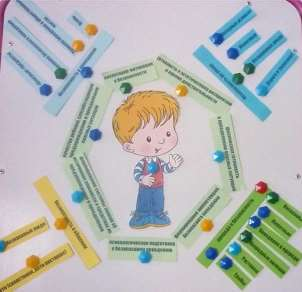 Ведущий. В силу возрастных особенностей дошкольники не способны обеспечить собственную безопасность, но данный период сенситивен для приобщения детей к культуре безопасности. В этой связи на протяжении всего дошкольного детства сохраняются две важнейшие задачи, решаемые в рамках семьи и дошкольного учреждения:обеспечение безопасности жизнедеятельности детей;выбор оптимальных методов, содержания работы по формированию культуры безопасности на каждом возрастном этапе.заданиеУ педагогов на столах лежат карточки, на которых написаны некоторые средства образовательной деятельности:игровые, проблемные, образовательные ситуациилитератураиллюстрациивопросыпрогулкаиграЗадание педагогам: сформулировать методические рекомендации по использованию этих средств для формирования культуры безопасности у дошкольников.Ведущий. Эффективным методом обучения навыкам безопасного поведения являются метод моделирования. Особенность данного метода заключается в том, что он является связующим звеном между содержанием знаний о правилах безопасности и организацией деятельности по их применению.Научившись правильно действовать в имитированных игровых ситуациях, близко воспроизводящих реальную обстановку, дошкольники чувствуют себя намного увереннее в реальных условиях. Суть игровой ситуации состоит в том, что дети ставятся в условия, приближённые к реальности.В целях профилактики детских страхов, «информационного невроза» из-за расширения и углубления знаний об опасных ситуациях, заканчивать каждое занятие следует позитивно. В тоже время не следует превращать тренинг в весёлую игру – дети должны относиться к данной деятельности серьёзно.заданиеМоделирование проблемных ситуаций, составить вопросы по анализу ситуаций.Ситуация 1Семилетний Миша увлеченно играет в мяч с друзьями во дворе многоэтажного дома. Мяч выкатывается на проезжую часть дороги, и мальчик бежит за ним, не замечая выехавшую из-за поворота машину.Ситуация 2Шестилетний Коля обещал маме кататься на самокате только во дворе своего дома, но поддался на уговоры старших ребят и поехал в соседний двор через дорогу.Ситуация 3Восьмилетний мальчик Ваня, живший на восьмом этаже, предложил попускать из окна своей комнаты самолетики. Пятилетнему Вите идея соседа очень понравилась.Ситуация 4Незнакомая женщина пообещала семилетнему Ване, играющему во дворе, подарить радиоуправляемый игрушечный вертолет, который лежит у нее в машине. Мальчик помнил, что родители не разрешают емуразговаривать с чужими взрослыми, но ему очень хотелось получить в подарок вертолет.Ситуация 5Мальчик, несмотря на предостережение хозяина собаки, дразнит животное и тянет его за хвост.Ситуация 6Пятилетние Нина и Катя играли у Кати дома в больницу. Катя сказала, что сейчас она «подлечит» больную мамиными лекарствами. Уложив Нину в кровать, она влезла на стул и достала с полки коробку, где мама хранила лекарства.ЗаключениеЦель «безопасного» воспитания — внушить ребенку уверенность в его возможностях, в том, что если он будет строго соблюдать определенные правила поведения, он не попадет в опасную ситуацию, а если и случится такое, то найдет из нее выход.Каждый навык безопасного поведения отрабатывается постепенно. Следует проверять, усвоил ли ребенок сказанное педагогом, выяснять, что оказалось непонятным. Соблюдение правил безопасности должно быть доведено до автоматизма. Только тогда гарантируется безопасность ребенка.